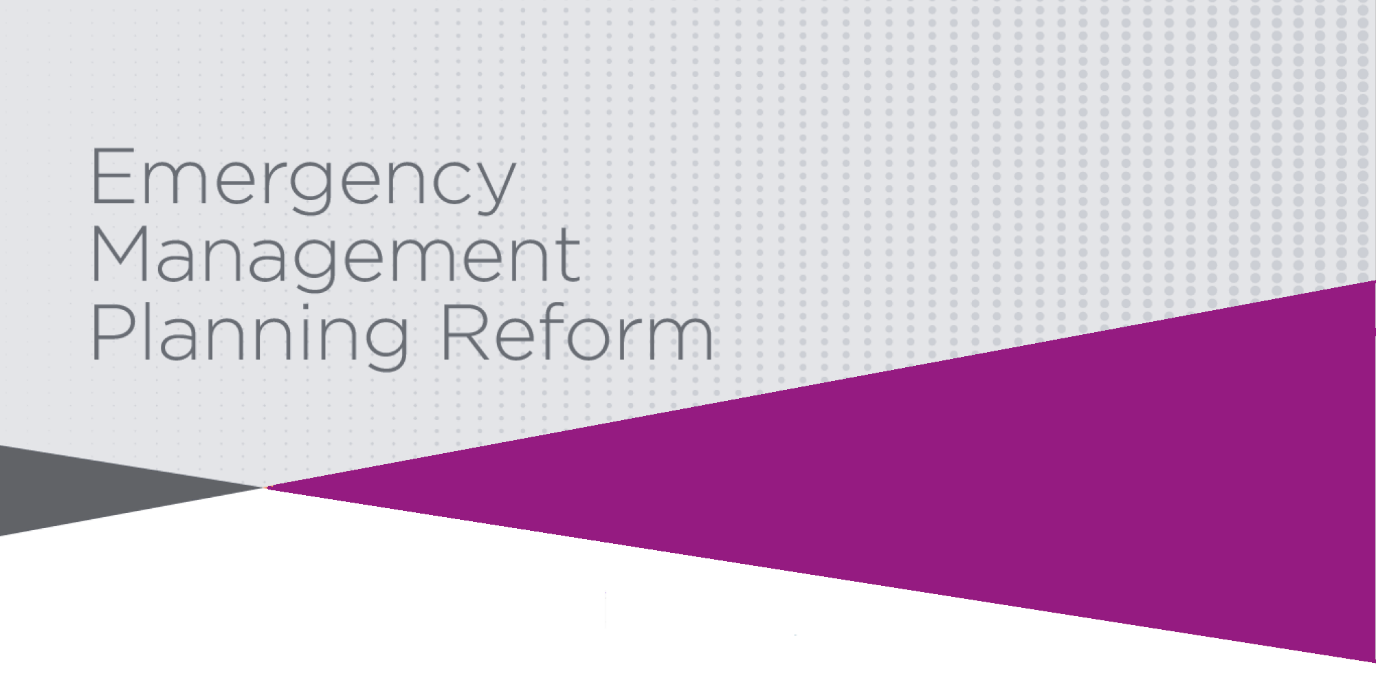 Advisory material for a 
Municipal Emergency Management Planning Committee’s (MEMPC) Terms of ReferenceIntroductionThe Emergency Management Legislation Amendment Act 2018 (EMLA Act) amended the Emergency Management Act 2013 (EM Act 2013) and various other acts to establish a new integrated and coordinated framework for emergency management planning at state, region and municipal levels. At the municipal level, the EM Act 2013 as amended creates an obligation for a reformed Municipal Emergency Management Planning Committee (MEMPC) to be established in each of Victoria’s municipal districts, including Alpine Resort Management Boards which, for the purposes of the Act, are considered as municipal districts.Each MEMPC is a multi-agency collaboration group whose members bring organisation, industry or personal expertise to the task of developing a comprehensive emergency management plan for the municipality.   The Municipal Emergency Management Plan (MEMP) covers arrangements for mitigation, response and recovery, and identify the roles and responsibilities of agencies in relation to emergency management.ScopeThe MEMPC operates strategically to ensure comprehensive, collaborative and integrated planning occurs at all levels.With a focus on preparedness and resilience, municipal planning applies risk-based analysis to mitigate or reduce the consequences of emergencies on the built, economic, social and natural environments and improve community outcomes.  Planning considerations include the full spectrum of prevention, preparedness, response and recovery and apply to all hazards and all communities.The MEMPC maintains an awareness of existing municipal capability and capacity to support the effective conduct of mitigation, response and recovery activities. Where appropriate the committee may facilitate or assist with activities that support capability and capacity uplift.  This may include, but is not limited to, community engagement activities or multi-agency exercises and training that provide for continuous learning and improvement. GovernanceUnder section 59F of the EM Act, the municipal council establishes a MEMPC which transfers responsibility for municipal emergency management planning from the council to the multi-agency MEMPC. This shift of responsibility highlights the intent of the reform which supports emergency management planning as an integrated, multi-agency and collaborative effort. This means that all participating agencies are required to contribute their expertise and resource to municipal emergency management planning.As per section 59E of the EM Act 2013, the MEMPC can regulate its own procedure. MEMPC FunctionsThe MEMPC is the peak planning body for emergency management within the municipal district. It is the forum for government and non-government agencies to develop policies, procedures, strategies and frameworks to support coordinated emergency management planning for the municipality.  In line with section 59D of the EM Act 2013 the functions of the MEMPC are to:be responsible for the preparation and review of its MEMPensure that its MEMP is consistent with the state emergency management plan and the relevant REMPprovide reports of recommendation to its REMPC in relation to any matter that affects, or may affect, emergency management planning in the municipalityshare information with the REMPC and other MEMPCs to assist effective emergency management planning collaborate (having regard to the Guidelines) with any other MEMPC that the MEMPC considerers appropriate in relation to emergency management planning, including preparing MEMPs	perform any other function conferred on the MEMPC by the EM Act 2013, or any other act.The MEMPC has the power to do all things necessary or convenient in connection with the performance of its functions, however it cannot direct any member agency or other group.  The MEMPC may establish ongoing sub-committees or time-limited working groups to investigate or address specific issues or undertake key tasks.ContextThe MEMPC reports to the REMPC, and the REMPC is the key link between municipal and state level emergency planning and response activities. All legislated member agencies of the MEMPC are also represented on the REMPC.Figure 1 – Relationship of the MEMPC to the REMPC and the EMCMembershipSection 59A of the EM Act 2013 specifies the minimum membership requirements of the MEMPC. The committee may invite additional people with key skills or knowledge to join the MEMPC, as necessary.  When deciding whether to invite new members to the MEMPC, consideration should be given to the reason for the invitation; for example, a potential member may be needed to add subject matter expertise to a specific project or body of work and therefore an invitation to participate in a sub-committee or working group may be a more appropriate strategy.The committee will review its membership on a yearly basis, or more frequently if needed.Refer to Annexure A for a current list of members of the MEMPC.Change of RepresentativeThe relevant agency will advise the MEMPC chair in writing of any formal changes to their nominated representative.  This relates to a permanent change of membership and does not relate to attendance as a proxy (refer to section 7.8).As required by Section 59A of the EM Act 2013, a representative requires confirmation from within the relevant agency, as outlined in the table below.Roles and responsibilitiesChairSection 59B(1) of the EM Act 2013 specifies that the municipal council must nominate either its Chief Executive Officer or a member of the municipal council staff by the Chief Executive Officer as the chairperson.Chair responsibilitiesThe chair has the following functions (s59B(2) of the EM Act 2013):chairing MEMPC meetingsfacilitating the MEMPC to perform its functionsOn behalf of MEMPC provide information and recommendations to the REMPCAdditionally, the chair will:Ensure the MEMPC operates in accordance with the requirements of this Terms of ReferencePreside at and manage all meetingsConfirm the agenda for each meetingManage acceptance/advice of last-minute papers or agenda items prior to MEMPC meetings.Ensure that the MEMPC meets according to its scheduleEnsure that MEMPC meetings are efficient and effectiveProvide leadership to the committee in its deliberationsFacilitate frank and open discussionEnsure that all members can participate equallyRefer issues or matters of concern identified by the MEMPC, or members of the MEMPC, to the REMPC Sign correspondence on behalf of the MEMPCRepresent the MEMPC in other forums where appropriateCoordinate out of session mattersElection of a deputy chairTo ensure consistency and redundancy the MEMPC will elect a deputy chair.  This appointment may be a certain period of time, as agreed by the MEMPC.Deputy chair responsibilitiesUndertake the role of the chair if the elected chair is absentReceive delegated responsibilities of the chair as agreed with the chairMember responsibilitiesThe agencies prescribed in the EM Act 2013 and additional invited committee members will provide representation at the appropriate level and with the authority to commit resources and make decisions on behalf of their organisation or community.Members are asked to participate in the MEMPC as a partnership and provide advice or make decisions in the best interest of the citizens of Victoria. The MEMPC acknowledges and respects members existing responsibilities, accountabilities and associated levels of resourcing.All MEMPC members will:Prepare for, prioritise and attend scheduled meetings Proactively contribute to the work of the MEMPC Provide meeting papers to the chair at least one week prior to a meetingRespect confidential and privileged informationRepresent all areas of their agencies and associated entitiesReport on recent relevant agency activity relating to emergency management mitigation, response or recovery activities, with a focus on emerging risks or opportunities Where a decision or action is outside the authority of the member, engage with relevant personnel within their agency to obtain approval to commit resources and undertake tasks Identify and liaise with subject matter experts or key representatives from within their agencies to participate in the MEMPC, its sub-committees or working groupsAdvocate for and report back to their agencies on MEMPC outcomes and decisions.Administrative Arrangements This section outlines the frequency of meetings and committee management arrangements.Meeting frequencyTo align with seasonal requirements and operational tempo, the MEMPC will meet [frequency], noting that the REMPC meets a minimum of four times a year in February, May, August and November.The MEMPC chair may schedule additional meetings as required.Meeting venueMeeting papers and documentationAny member can submit items to be included on the agenda. The chair will confirm the agenda prior to each meeting.Meetings will be conducted on a formal basis, with proceedings recorded and action items documented in the MEMPC Actions Register.All proceedings and documentation of the MEMPC are confidential until the MEMPC agrees otherwise, or where the provider of the information advises that it is publicly available, and no restrictions apply to its release. Noting this, MEMPC records remain discoverable under the Freedom of Information Act 1982.MEMPC documentation will be stored on [platform].SecretariatThe MEMPC will determine how the secretariat function will be managed.  Secretariat duties may include:Scheduling meetings Providing committee members with the meeting agenda Record agreed actions in the MEMPC Actions RegisterInduction of new committee membersDevelop/send correspondence for the MEMPCMaintain the contact list of MEMPC members.QuorumCommittee activities may be conducted without a quorum present; however, a quorum must be present for the purpose of decision making.  Where an agency will have responsibility or accountabilities as a result of a motion/resolution, that agency must be part of the quorum for that item.A quorum is greater than 50% of the current voting members and includes the chair or deputy chair (Annexure A). Decision makingIn general, the Committee will adopt a consensus approach to decision-making, where a majority of members agree, with the remainder content to give way.  The chair will seek further advice from the members and attendees or through external subject matter experts to support decision making.  Where consensus cannot be achieved, decisions will be made by majority vote. In the event of a tie the MEMPC, through the chair, will escalate issues to the REMPC for decision. The chair will ensure that all members are provided with the opportunity to participate in discussions and decision making. Each MEMPC member has one (1) vote on any matter decided by the committee, unless that member is identified as a non-voting member. To vote, a MEMPC member must be present at the meeting or represented by a proxy.Where the MEMPC must reach a decision between committee meetings, this can be undertaken via circular resolution.  All members will be notified of the proposed resolution, with a collective decision reached where the majority of respondents vote in the affirmative.  Decisions made by circular resolution will be confirmed by committee at the next MEMPC meeting. All decisions made will be regarded as collective decisions of the MEMPC.Conflict of interestIf a MEMPC member or their proxy has a direct or indirect interest in a matter to be decided by the committee, they must declare their conflict or perceived conflict and must not vote on the issue.  The MEMPC will determine if the member should be excluded from all or part of the proceedings related to the matter.ProxiesIn accordance with the intent of the legislation members should prioritise MEMPC meetings wherever possible.  In the event a member is unable to personally attend a specific meeting, they are encouraged to identify a suitably skilled and authorised proxy.  The proxy is considered to have the same voting rights as the substantive MEMPC member, unless the chair is advised otherwise.  Members may choose to identify a standing proxy who is empowered to represent the member at any time.  The member will notify the chair of the details of this person and the duration of the appointment as a standing proxy.  Where a standing proxy is not recorded, or is unavailable, a member will advise the chair of the name, role and contact details of their nominated proxy, as early as possible before a meeting.  This advice should be in writing for the purpose of record keeping and will include any limitations to the voting rights of the proxy for that meeting.   If the committee member is unable to provide advice to the chair of the details of a proxy and their voting rights before the meeting, the attendee will be considered an observer for the meeting.  ObserversAn observer may attend a meeting for any number of reasons.  MEMPC members will advise the chair of the attendance of an observer before a meeting, where possible. Observers must respect all confidentialities and operating protocols of the MEMPC, and must not:propose or vote on motionsintrude on the procedures of the MEMPCtake part in the meeting proceedings without the invitation of the chair. Non-voting membersIf deemed necessary for transparency and equity, the committee can invite additional standing members who may not have voting rights.  Where this is the case, the membership list at Appendix A will reflect the voting status.Members of sub-committees or working groups do not have voting rights unless they are also members of the MEMPC. Issue EscalationThe Chair may escalate any matters of significance to the REMPC for advice or decision.    Members of the committee may also seek to escalate items to the REMPC, through the chair, where efforts to resolve a matter at the local level have not been successful, or where the consequences of a decision will unduly impact the member agency. Issues requiring escalation should be well documented and include:A description of the issue or advice sought and the consequences if it remains unresolved.Actions taken to resolve the issue.Recommended actions or options that may assist resolution.Financial ManagementThe MEMPC does not have a financial delegation and does not hold a budget. The MEMPC cannot expend or receive monies.Member agencies may agree to commit funds to a MEMPC activity or event, in which instance the expenditure is considered expenditure of the agency and not the MEMPC.  The member agency is responsible for all aspects of financial management within their existing governance arrangements. The MEMPC does not accept liability for any agency-led initiatives.AcronymsDocument informationDocument detailsVersion controlDocument approvalThis document requires the approval of the MEMPC:AudienceThe audience for this document is the MEMPCAppendix A – MEMPC MembershipNOTE: Use of this advisory material is not mandatory.This document is prepared to provide wording that the MEMPC may choose to use, in whole or part, whilst preparing its Terms of Reference under the new framework. The provided wording aligns with the reformed planning arrangements that are in place from 1 December 2020 and aligns with the content and structure of the REMPC Terms of Reference. The decision to include or exclude any or all of this text from a MEMPC’s Terms of Reference will not impact on the MEMPCs legitimacy so long as the MEMPC is consistent with the Emergency Management Act 2013, which is amended by the Emergency Management Legislation Amendment Act 2018 on 1 December 2020.AgencyAgency nominations confirmed byMunicipal council/ 
Alpine Resort Management BoardChief Executive OfficerVictoria PoliceChief Commissioner of PoliceFire Rescue VictoriaAgencyCountry Fire AuthorityAgencyAmbulance VictoriaSecretary, Department of Health and Human ServicesVictoria State Emergency ServiceAgencyAustralian Red CrossAgencyDepartment of Health and Human ServicesSecretary, Department of Health and Human ServicesAcronymDescriptionEM Act 2013Emergency Management Act 2013EMCEmergency Management CommissionerEMCOPEmergency Management Common Operating Picture (EMV system)EMLA ActEmergency Management Legislation Amendment Act 2018EMVEmergency Management VictoriaMEMPMunicipal Emergency Management PlanMEMPCMunicipal Emergency Management Planning CommitteeMEMPMunicipal Emergency Management PlanMEMPCMunicipal Emergency Management Planning CommitteeCriteriaDetailsDocument IDDocument title:Terms of Reference Document owner:MEMPCVersionDateDescriptionAuthor0.130 September 2020Adapted from REMPC Terms of ReferenceEMV Planning Reform TeamNameTitleOrganisationChair On behalf of the MEMPCTermsDescription12 monthsThis document will be reviewed every 12 months or more frequently as required.Review DateOrganisationNameRoleEmail AddressContact No.VOTING MEMBERSVOTING MEMBERSVOTING MEMBERSVOTING MEMBERSVOTING MEMBERSMunicipal Council (Chair)Victoria PoliceCountry Fire Authority (where applicable)Fire Rescue Victoria (where applicable)Ambulance VictoriaVictoria State Emergency ServiceAustralian Red CrossDepartment of Health and Human ServicesCommunity representative/sRecovery representative/sOther persons as nominatedNON - VOTING MEMBERSNON - VOTING MEMBERSNON - VOTING MEMBERSNON - VOTING MEMBERSNON - VOTING MEMBERS